Приложение № 1Видео-письмо Бабы Яги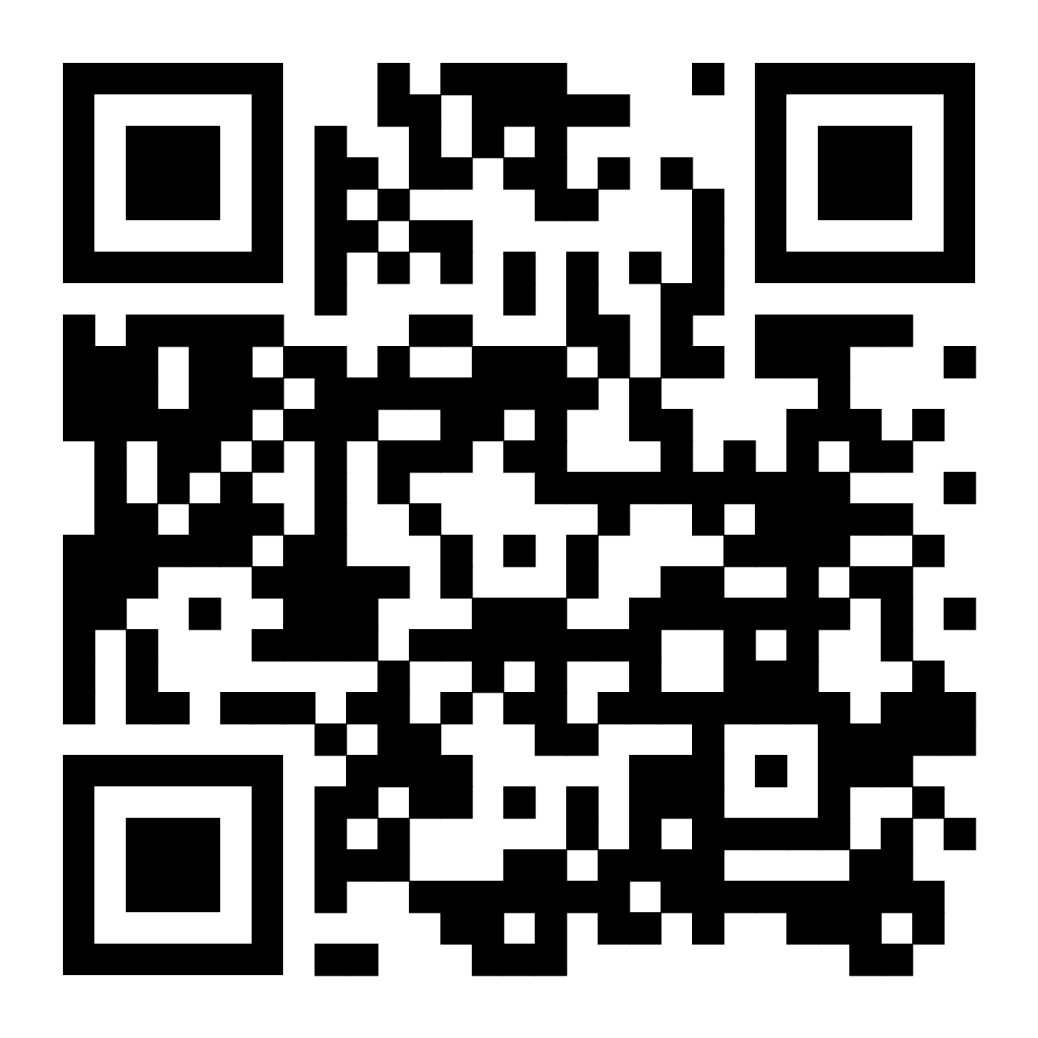 Приложение № 2Дидактические материалы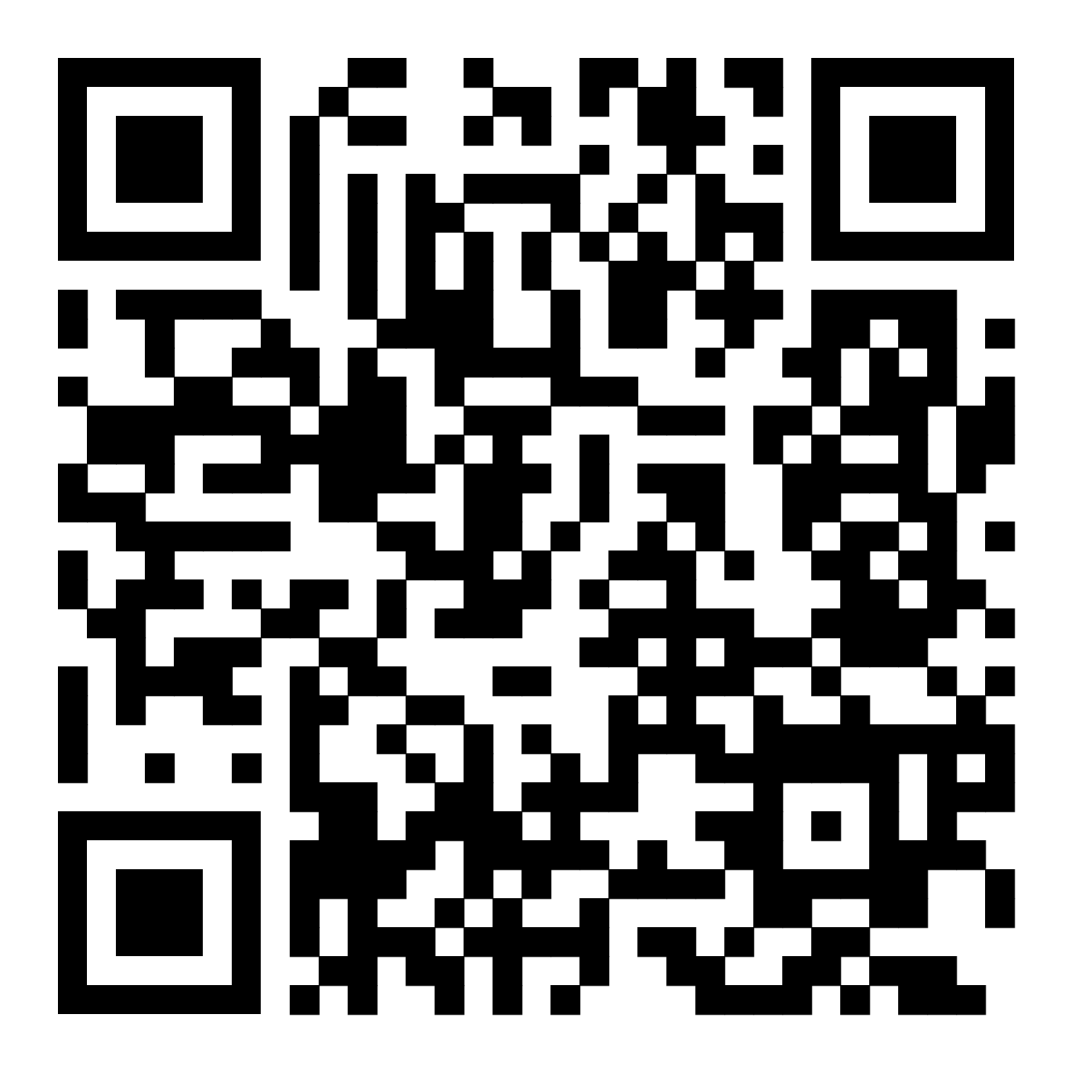 Приложение № 3Инструкция для проведения квест-игры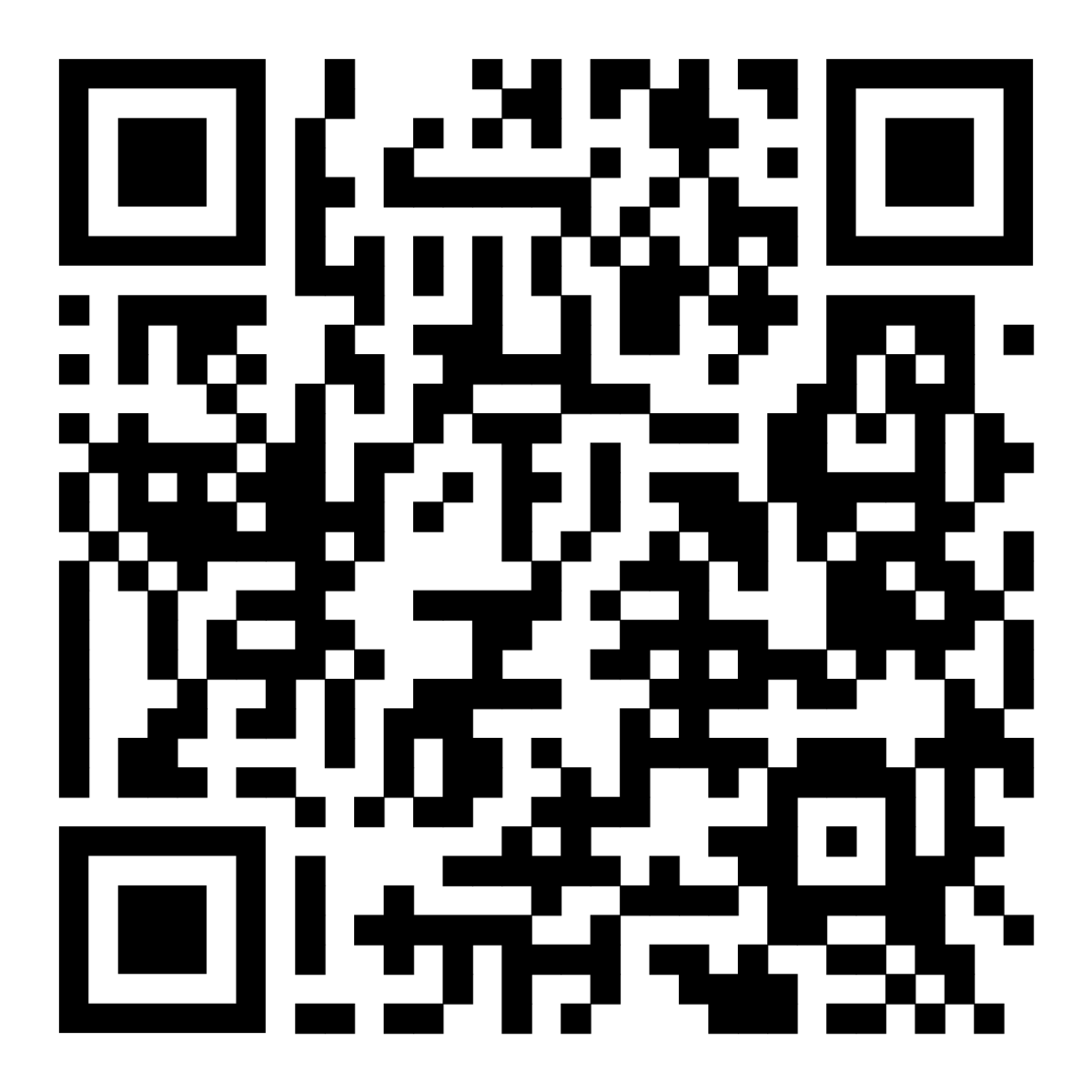 